Dzień Dobry w środę 27.052020Temat dnia : Dodaj lub odejmij - rozwiązywanie zadań 1. Przeczytajcie tekst zadania . Udzielcie odpowiedzi na pytania . ( dołączona karta pracy ) 2. Zabawa ruchowa ,,Tyle samo''Rodzic pokazuje kartkę z napisaną cyfrą , a dzieci wykonują tyle czynności , ile wskazuje pokazywana cyfra . Przykładowe czynności : podskoki , przysiady , skłony , pompki . 3. Wykonajcie na palcach działania matematyczne . Połączcie zapisy działań z odpowiednimi wynikami . ( dołączona karta pracy ) 4. Zabawa rytmiczna Mama i tata Poruszajcie się w rytm dowolnej muzyki . Podczas przerwy rytmicznie klaszczecie i powtarzacie tekst rymowanki Rodzice zawsze mają dla nas czas bo mama i tata kochają nas . 5. Policzcie kwiaty w wazonach . Wpiszcie odpowiednie liczby w zapisach działań matematycznych . Karta pracy s. 53. 6.  Zatańczcie z rodzicami ,,Walczyk dla rodziców''https://www.youtube.com/watch?v=7YQHXVgjiB87. Obejrzyjcie obrazki . Oceńcie zachowanie dzieci względem rodziców . Pokolorujcie okienka z wybranymi odpowiedziami . Karta pracy s. 55 , 54 .8. Przeczytajcie zadania . Zilustrujcie je . Wpiszcie odpowiednie liczby w działaniach matematycznych . Przeczytajcie te działania .Odpowiedzcie na pytania z zadań . Karta pracy s. 58. 9. Narysujcie w/g podanego kodu drogę dzieci do gospodarstwa agroturystycznego .(dołączona karta pracy )Do usłyszenia jutro .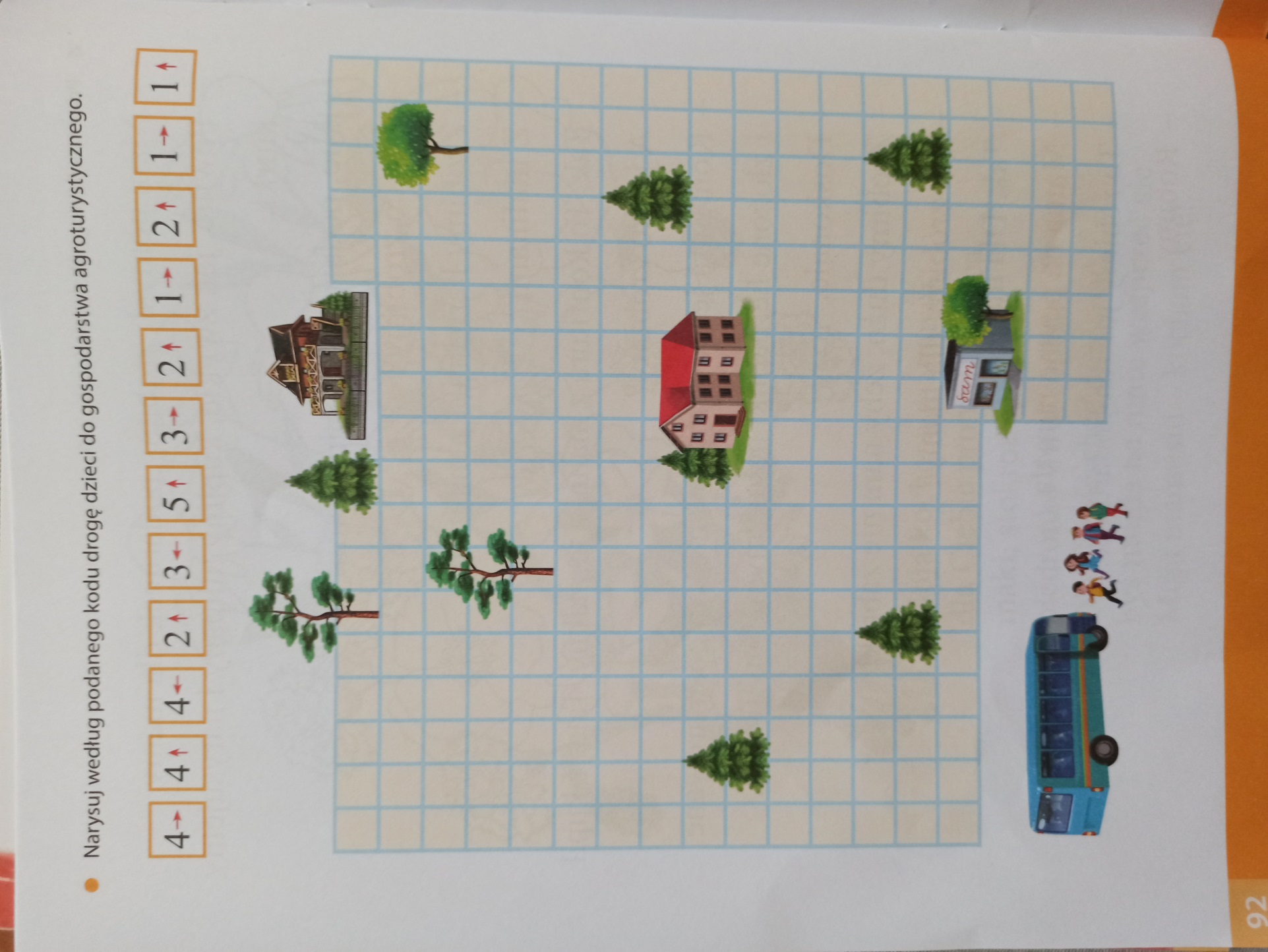 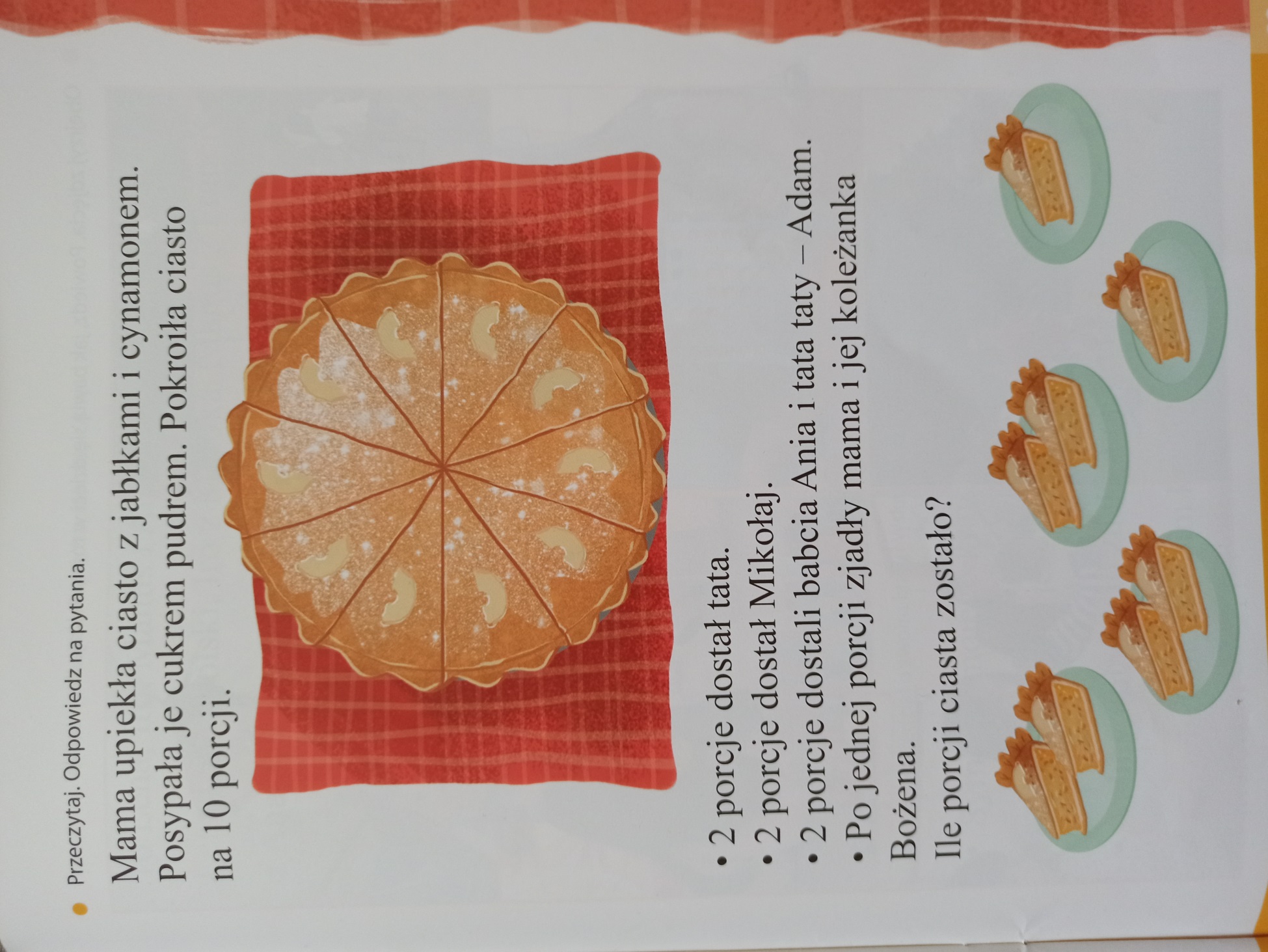 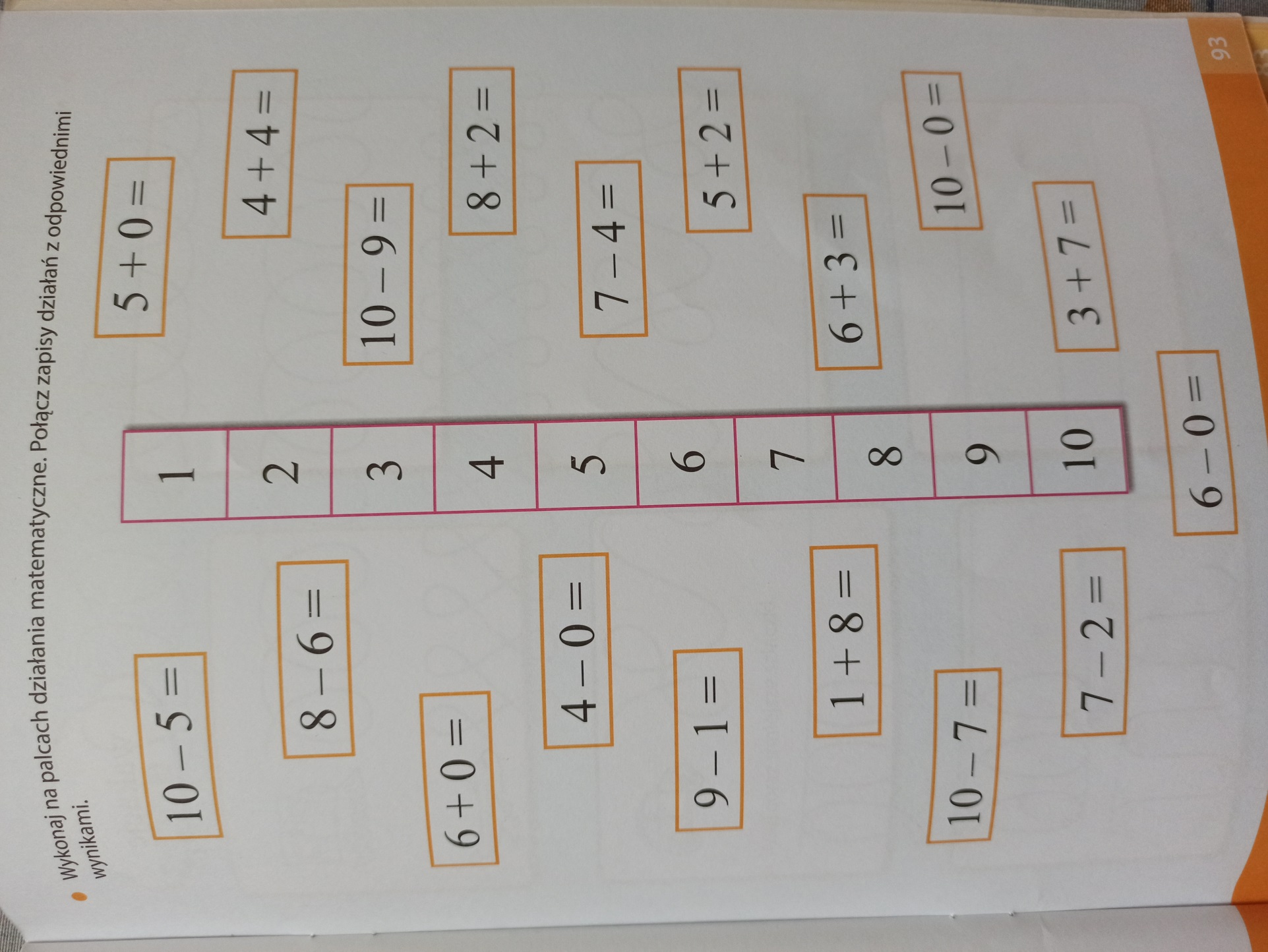 